
President's perspective on the Ursuline Mission & Philosophy-Eileen Davidson,President The Ursuline School, New Rochelle,NYAngela Quote from Jean Hopman's presentation on St. Angela:" Angela said engaging in a new way"                                                                            Schools are moving from a Mom & pop business model to a more corporate model                                                                           Faculty not comfortable with some of the changes ie  Unpaid Tuition = students may not sit for examsOne of the most important aspects: Board Management                                                         Mission & Philosophy                                                         Financial feasibility                                                         Academic excellenceMission & Philosophy- making Ursuline possible for a deserving student                                 Spiritual Opportunities for Faculty & Students-retreatsFinancial Sustainability -not pricing ourselves out of a market that allows for diversity of all kinds-socieoeconomic,race,cultureAcademic Excellence-hire for mission                                  curriculum immersed in core values                                  supporting excellent faculty                                   professional development                                    curriculum current/cutting edge                                    allowing girls to be successful at their level                                    respect for the individual                                    preparation for the colleges are girls are applying toBoard Management- managing corporate mind sets                                 orientation of mission                                 donations                                 oversight/ partnering in  strategic ThinkingAngela- care of the individual/compassion/modeling of authority/collegiality             no written directions-didn't define Ursulines as teachers             risk taker/             devoted to GodUrsuline Identity-care of the individual                              confident young women                               life long learners                               social awareness                               Global Perspective                                Catholic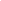 